  ПОСТАНОВЛЕНИЕ                                                                      КАРАРС.Ромодан02.07.2021                                                                                                       № 7Об утверждении Порядка проведения анализа обращений граждан, поступивших в Исполнительный комитет Ромодановскогосельского поселения Алексеевского муниципального района Республики Татарстан В соответствии Федеральным законом от 02 мая 2006 года N 59-ФЗ "О порядке рассмотрения обращений граждан Российской Федерации" , Законом Республики Татарстан от 12 мая 2003 года N 16-ЗРТ "Об обращениях граждан в Республике Татарстан"  и в целях установления в Исполнительном комитете Ромодановского сельского поселения Алексеевского муниципального района единого порядка рассмотрения и анализа письменных и устных обращений граждан, исполнительный комитет Ромодановского сельского поселения Алексеевского муниципального района Республики Татарстанпостановляет :1. Утвердить порядок проведения анализа обращений граждан, поступивших в Исполнительный комитет Ромодановского сельского поселения Алексеевского муниципального района Республики Татарстан .2. Опубликовать настоящее решение на официальном сайте Ромодановского сельского поселения Алексеевского муниципального района Республики Татарстан и официальном сайте правовой информации (//httр:pravo.tatarstan.ru) в установленный законом срок.3. Контроль за исполнением настоящего постановления оставляю за собой.Руководитель  Исполнительного комитетаРомодановского сельского поселенияАлексеевского муниципального района                                 И.А.ЧекалинаПриложениек постановлениюИсполнительного комитетаРомодановского сельского поселения Алексеевского муниципального районаот 02.07.2021 2021 № 7Порядок проведения анализа обращений граждан, поступивших в Исполнительный комитет Ромодановского сельского поселения Алексеевского муниципального района Республики Татарстан 1. Настоящий порядок разработан во исполнение статьи 23 Закона Республики Татарстан от 12 мая 2003 года N 26-ЗРТ "Об обращениях граждан в Республике Татарстан" и устанавливает процедуру обобщения и анализа поступивших обращений граждан в Исполнительный комитет Ромодановского сельского поселения Алексеевского муниципального района Республики Татарстан.2. Анализ обращений граждан, поступивших в Исполнительный комитет Ромодановского сельского поселения Алексеевского муниципального района Республики Татарстан, проводится в целях повышения качества работы по рассмотрению обращений граждан, изучения общественного мнения и актуальных проблем граждан, а также совершенствования форм и методов работы с обращениями граждан, повышения качества защиты их прав и законных интересов.3. Анализ обращений граждан, осуществляется по всем обращениям граждан, поступивших за соответствующий период, в том числе обращениям в письменной форме, в форме электронного документа, направленным посредством Интернет-приемной, размещенной на официальном сайте Алексеевского муниципального района, а также обращениям, принятых в ходе личного приема граждан уполномоченными лицами.4. Анализ поступивших обращений осуществляется ежегодно.5. По результатам проведения анализа обращений граждан до 10 числа месяца следующего отчетным периодом, составляет аналитическую справку.6. Аналитическая справка должна содержать информацию о количестве граждан, принятых на личном приеме, об уполномоченных лицах по личному приему граждан и лично выездном приеме, о тематике обращений, о принятых по результатам обращений мерах, в том числе информацию о принятых нормативных правовых и иных актах (при наличии).7. Анализ обращений граждан, поступивших в орган местного самоуправления, за соответствующий период проводится путем сравнения с обращениями граждан, поступивших за аналогичный период предыдущего года.8. Секретарь Исполнительного комитета обеспечивает ежегодное размещение аналитической справки на официальном сайте сельского поселения в разделе "Обращения граждан" до 15 числа месяца, следующего за отчетным периодом.ИСПОЛНИТЕЛЬНЫЙ КОМИТЕТРОМОДАНОВСКОГОСЕЛЬСКОГО ПОСЕЛЕНИЯАЛЕКСЕЕВСКОГОМУНИЦИПАЛЬНОГО РАЙОНАРЕСПУБЛИКИ ТАТАРСТАН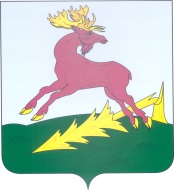 ТАТАРСТАН РЕСПУБЛИКАСЫ АЛЕКСЕЕВСКМУНИЦИПАЛЬ РАЙОНЫРОМОДАН АВЫЛ ҖИРЛЕГЕБАШКАРМА КОМИТЕТЫ